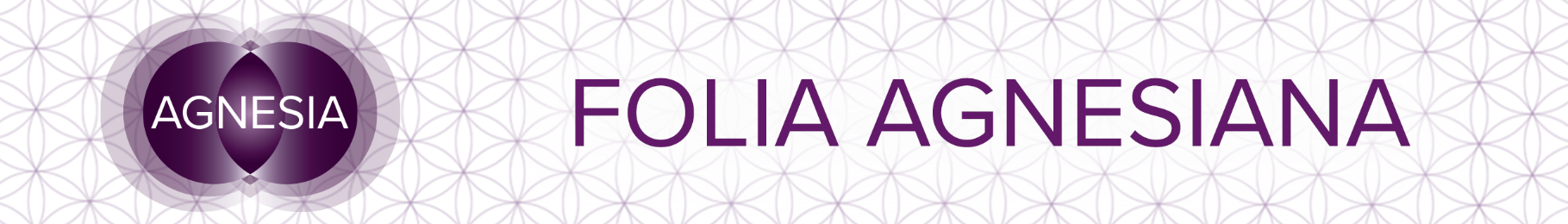 Období 12. – 18. července 2021Osmička pohárůRytíř mečůKrál pohárůTento týden budeme zase balancovat na hranici mezi materiálním a duchovním. Naše sebevědomí, znalosti a schopnosti budou mít tendenci nás vláčet hmotným světem za „velikým“ vítězstvím, které by se ale na samém konci mohlo proměnit v porážku.Nedopusťme to – dopřejme si tento týden ponoření do vlastního nitra, zkoumejme svoje hodnoty, svoje strachy, svoje bolesti, ale i svou radost a štěstí, které se v něm nachází.Nenechme se zahnat do materiálního kouta – nic nám určitě neuteče. Všechno má svůj čas a všechno se stane v tu pravou chvíli.Buďte na sebe hrdí, mějte sami sebe bezvýhradně rádi a těšte se na novou krásnou budoucnost.Hodně choďte na procházky, dostatečně pijte (čím vyšší teplota, tím více nápojů, ideálně v teplotě těla, ať ho zbytečně nezatěžujete), vynechejte těžká a špatně stravitelná jídla. Naše těla příští týden nemusí být v ideální formě, tak ať jim to trochu ulehčíme .A každý den se zasmějte, ať ta životní lehkost jen tak nezmizí.Mějte se krásně a užívejte létaIrena, Lenka, Nikolaza tým Agnesia  